Course Catalogue Fields of studies: Dietetics – First Cycle – Bachelor’s studiesDietetics – Second Cycle – Master’s studiesCosmetology – First Cycle – Bachelor’s studiesCosmetology – Second Cycle – Master’s studiesGastronomy - First Cycle – Engineer’s studiesAcademic year 2017/2018Katowice, 2017Dietetyka studia licencjackie – Dietetics - Bachelor's studies Dietetyka studia magisterskie - Dietetics - Master's studies Kosmetologia studia licencjackie – Cosmetology - Bachelor's studies Kosmetologia studia magisterskie - Cosmetology - Master's studiesGastronomia studia inżynierskie - Gastronomy - Engineer's studies 
Academic calendar 2017/2018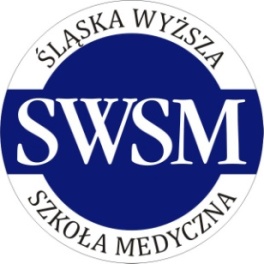 Śląska Wyższa Szkoła Medyczna w KatowicachSilesian Medical College in Katowiceul. Mickiewicza 29, 40-085 Katowicetel. + 48 32 207 27 00, fax + 48 32 207 27 05www.swsm.plSEMESTER ISEMESTER ISEMESTER IECTSECTSECTS1Język angielskiEnglish languageEnglish language22Zasady BHPOHS regulationsOHS regulations13Podstawy etykiFundamentals of ethicsFundamentals of ethics34Rekreacja ruchowaPhysical recreationPhysical recreation15Anatomia człowiekaHuman anatomyHuman anatomy56Fizjologia człowiekaHuman physiologyHuman physiology47Biochemia ogólna i żywnościGeneral and food biochemistryGeneral and food biochemistry58Żywienie człowiekaHuman nutritionHuman nutrition69Organizacja i podstawy prawne pracy dietetykaOrganization and legal basis of the work of nutritionistOrganization and legal basis of the work of nutritionist330SEMESTER IISEMESTER IISEMESTER IISEMESTER IISEMESTER IISEMESTER II1Język angielskiEnglish languageEnglish language32Technologia informacyjnaInformation technologyInformation technology33Rekreacja ruchowaPhysical recreationPhysical recreation24Chemia żywnościFood chemistryFood chemistry25Mikrobiologia ogólna i żywnościGeneral and food microbiologyGeneral and food microbiology56Żywienie człowiekaHuman nutritionHuman nutrition67Farmakologia i farmakoterapia żywieniowaPharmacology and food pharmacotherapyPharmacology and food pharmacotherapy58Praktyki zawodoweVocational trainings Vocational trainings 430SEMESTER IIISEMESTER IIISEMESTER IIISEMESTER IIISEMESTER IIISEMESTER III1Język angielskiEnglish languageEnglish language12Technologia informacyjnaInformation technologyInformation technology13Psychologia ogólnaGeneral psychologyGeneral psychology54Kwalifikowana pierwsza pomocFirst aidFirst aid55Kliniczny zarys choróbClinical outline of diseasesClinical outline of diseases56Prawo i ekonomika w ochronie zdrowiaLaw and economics in health protectionLaw and economics in health protection37Analiza i ocena jakości żywnościAnalysis and assessment of food qualityAnalysis and assessment of food quality58Higiena toksykologia i bezpieczeństwo żywnościHygiene, toxicology and food saftyHygiene, toxicology and food safty530SEMESTER IVSEMESTER IVSEMESTER IVSEMESTER IVSEMESTER IVSEMESTER IV1Język angielskiEnglish languageEnglish language22ParazytologiaParasitologyParasitology33GenetykaGeneticsGenetics44Dietetyka pediatrycznaDietetics in pediatricsDietetics in pediatrics55Edukacja żywieniowaNutricional educationNutricional education46Technologia żywności i potraw oraz towaroznawstwoFood technology and science of commoditiesFood technology and science of commodities67Praktyki zawodoweVocational trainings Vocational trainings 630SEMESTER V, specialty: NUTRITIONAL COUNSELING SEMESTER V, specialty: NUTRITIONAL COUNSELING SEMESTER V, specialty: NUTRITIONAL COUNSELING SEMESTER V, specialty: NUTRITIONAL COUNSELING SEMESTER V, specialty: NUTRITIONAL COUNSELING SEMESTER V, specialty: NUTRITIONAL COUNSELING 1Pracownia żywienia i dietetykiLaboratory of nutrition and dieteticsLaboratory of nutrition and dietetics42Choroby dietozależneDiet-related diseases Diet-related diseases 33Dietetyka klinicznaClinical dietetics Clinical dietetics 74Zdrowie publicznePublic health Public health 65Żywienie kobiet ciężarnych i karmiącychDiet for pregnant and nursing women Diet for pregnant and nursing women 36Metodologia badań naukowychMethodology of scientific research Methodology of scientific research 17Praktyki zawodoweVocational trainings Vocational trainings 630SEMESTER VI, specialty: NUTRITIONAL COUNSELING SEMESTER VI, specialty: NUTRITIONAL COUNSELING SEMESTER VI, specialty: NUTRITIONAL COUNSELING SEMESTER VI, specialty: NUTRITIONAL COUNSELING SEMESTER VI, specialty: NUTRITIONAL COUNSELING SEMESTER VI, specialty: NUTRITIONAL COUNSELING 1Pracownia żywienia i dietetykiLaboratory of nutrition and dieteticsLaboratory of nutrition and dietetics42Choroby dietozależneDiet-related diseases Diet-related diseases 33Dietetyka klinicznaClinical dietetics Clinical dietetics 74Ustawodawstwo żywnościowo - żywienioweLegislation on food and nutritionLegislation on food and nutrition35ImmunologiaImmunologyImmunology26Seminarium dyplomoweDiploma seminar Diploma seminar 57Praktyki zawodoweVocational trainings Vocational trainings 630SEMESTER VII, specialty:  NUTRITIONAL COUNSELING SEMESTER VII, specialty:  NUTRITIONAL COUNSELING SEMESTER VII, specialty:  NUTRITIONAL COUNSELING SEMESTER VII, specialty:  NUTRITIONAL COUNSELING SEMESTER VII, specialty:  NUTRITIONAL COUNSELING SEMESTER VII, specialty:  NUTRITIONAL COUNSELING 1Organizacja poradnictwa żywieniowegoOrganization of the nutritional counselingOrganization of the nutritional counseling72Pracownia żywienia i dietetykiLaboratory of nutrition and dieteticsLaboratory of nutrition and dietetics53Pedagogika i dydaktykaPedagogy and didacticsPedagogy and didactics54Komunikacja interpersonalnaInterpersonal communicationInterpersonal communication45Seminarium dyplomoweDiploma seminar Diploma seminar 56Praktyki zawodoweVocational trainings Vocational trainings 430SEMESTER V, specialty: CLINICAL DIETETICSSEMESTER V, specialty: CLINICAL DIETETICSSEMESTER V, specialty: CLINICAL DIETETICSSEMESTER V, specialty: CLINICAL DIETETICSSEMESTER V, specialty: CLINICAL DIETETICSSEMESTER V, specialty: CLINICAL DIETETICS1Choroby dietozależneDiet-related diseases Diet-related diseases 32Dietetyka klinicznaClinical dietetics Clinical dietetics 73Zdrowie publicznePublic health Public health 64Żywienie kobiet ciężarnych i karmiącychDiet for pregnant and nursing women Diet for pregnant and nursing women 35Pracownia żywieniaNutrition laboratory Nutrition laboratory 46Metodologia badań naukowychMethodology of scientific research Methodology of scientific research 17Praktyki zawodoweVocational trainings Vocational trainings 630SEMESTER VI, specialty:  CLINICAL DIETETICSSEMESTER VI, specialty:  CLINICAL DIETETICSSEMESTER VI, specialty:  CLINICAL DIETETICSSEMESTER VI, specialty:  CLINICAL DIETETICSSEMESTER VI, specialty:  CLINICAL DIETETICSSEMESTER VI, specialty:  CLINICAL DIETETICS1Choroby dietozależneDiet-related diseases Diet-related diseases 32Dietetyka klinicznaClinical dietetics Clinical dietetics 73Ustawodawstwo żywnościowo - żywienioweLegislation on food and nutritionLegislation on food and nutrition34ImmunologiaImmunologyImmunology25Pracownia żywieniaNutrition laboratory Nutrition laboratory 46Seminarium dyplomoweDiploma seminar Diploma seminar 57Praktyki zawodoweVocational trainings Vocational trainings 630SEMESTER VII, specialty: CLINICAL DIETETICSSEMESTER VII, specialty: CLINICAL DIETETICSSEMESTER VII, specialty: CLINICAL DIETETICSSEMESTER VII, specialty: CLINICAL DIETETICSSEMESTER VII, specialty: CLINICAL DIETETICSSEMESTER VII, specialty: CLINICAL DIETETICS1Pedagogika społecznaSocial education  Social education  52Psychologia klinicznaClinical psychology Clinical psychology 53Organizacja żywienia zbiorowegoOrganisation of mass catering Organisation of mass catering 34Wyposażenie techniczneTechnical equipmentTechnical equipment35Pracownia żywieniaNutrition laboratory Nutrition laboratory 56Seminarium dyplomoweDiploma seminar Diploma seminar 57Praktyki zawodoweVocational trainings Vocational trainings 430SEMESTER V, specialty: DIETETICS IN SPORT AND BIOLOGICAL REGENERATIONSEMESTER V, specialty: DIETETICS IN SPORT AND BIOLOGICAL REGENERATIONSEMESTER V, specialty: DIETETICS IN SPORT AND BIOLOGICAL REGENERATIONSEMESTER V, specialty: DIETETICS IN SPORT AND BIOLOGICAL REGENERATIONSEMESTER V, specialty: DIETETICS IN SPORT AND BIOLOGICAL REGENERATIONSEMESTER V, specialty: DIETETICS IN SPORT AND BIOLOGICAL REGENERATION1Fizjologia wysiłku Physiology of physical effortPhysiology of physical effort32Medycyna sportowaSports medicineSports medicine53Dietetyka w sporcie i odnowie biologicznejDietetics in sport and biological regenerationDietetics in sport and biological regeneration54Choroby cywilizacyjneModern age diseasesModern age diseases35Ekologia i ochrona środowiskaEcology and environmental protectionEcology and environmental protection36Pracownia żywieniaNutrition laboratory Nutrition laboratory 47Metodologia badań naukowychMethodology of scientific research Methodology of scientific research 18Praktyki zawodoweVocational trainings Vocational trainings 630SEMESTER VI, specialty: DIETETICS IN SPORT AND BIOLOGICAL REGENERATIONSEMESTER VI, specialty: DIETETICS IN SPORT AND BIOLOGICAL REGENERATIONSEMESTER VI, specialty: DIETETICS IN SPORT AND BIOLOGICAL REGENERATIONSEMESTER VI, specialty: DIETETICS IN SPORT AND BIOLOGICAL REGENERATIONSEMESTER VI, specialty: DIETETICS IN SPORT AND BIOLOGICAL REGENERATIONSEMESTER VI, specialty: DIETETICS IN SPORT AND BIOLOGICAL REGENERATION1Odnowa biologiczna i modelowanie sylwetkiBiological regeneration and body shapingBiological regeneration and body shaping12Choroby cywilizacyjneModern age diseasesModern age diseases33Związki biologicznie czynne w warzywach i owocachBiologically active substances in vegetables and fruitsBiologically active substances in vegetables and fruits24Endokrynologia wysiłku fizycznegoEndocrinology of physical effortEndocrinology of physical effort55Ekologia i ochrona środowiskaEcology and environmental protectionEcology and environmental protection26Pracownia żywieniaNutrition laboratory Nutrition laboratory 47Organizacja żywienia w uzdrowiskach i SPAOrganization of nutrition system in health resorts and spasOrganization of nutrition system in health resorts and spas28Seminarium dyplomoweDiploma seminar Diploma seminar 59Praktyki zawodoweVocational trainings Vocational trainings 630SEMESTER VII, specialty: DIETETICS IN SPORT AND BIOLOGICAL REGENERATIONSEMESTER VII, specialty: DIETETICS IN SPORT AND BIOLOGICAL REGENERATIONSEMESTER VII, specialty: DIETETICS IN SPORT AND BIOLOGICAL REGENERATIONSEMESTER VII, specialty: DIETETICS IN SPORT AND BIOLOGICAL REGENERATIONSEMESTER VII, specialty: DIETETICS IN SPORT AND BIOLOGICAL REGENERATIONSEMESTER VII, specialty: DIETETICS IN SPORT AND BIOLOGICAL REGENERATION1Odnowa biologiczna i modelowanie sylwetkiBiological regeneration and body shapingBiological regeneration and body shaping62Biologia medycznaMedical biologyMedical biology53Promocja zdrowiaHealth promotionHealth promotion54Pracownia żywieniaNutrition laboratory Nutrition laboratory 55Seminarium dyplomoweDiploma seminar Diploma seminar 56Praktyki zawodoweVocational trainings Vocational trainings 430SEMESTER ISEMESTER ISEMESTER ISEMESTER I1Język zachodniWestern language22Rekreacja ruchowaPhysical recreation33Zasady BHPOHS regulations14Patofizjologia klinicznaClinical pathophysiology55ImmunologiaImmunology46Chemiczne i fizyczne aspekty żywnościChemical and physical aspects of food37SomatometriaSomatometry28Dietetyka specjalistycznaSpecialist dietetics49Nadzór sanitarno-epidemiologicznySanitary and epidemiological supervision310Praktyki zawodoweProfessional trainings330SEMESTER IISEMESTER IISEMESTER IISEMESTER II1Język zachodniWestern language32Systemy informatyczneIT systems23Ochrona własności intelektualnejIntellectual property protection14Elementy psychologii i komunikacja interpersonalnaElements of psychology and interpersonal communication55Diagnostyka laboratoryjnaLaboratory diagnostics26Dietetyka sportowaSports dietetics37Demografia i epidemiologia żywieniowaNutritional demography and epidemiology38Metodologia badań naukowychMethodology of scientific research19Praktyki zawodoweProfessional trainings1030SEMESTER III, specialty: CLINICAL NUTRITIONSEMESTER III, specialty: CLINICAL NUTRITIONSEMESTER III, specialty: CLINICAL NUTRITIONSEMESTER III, specialty: CLINICAL NUTRITION1Podstawy przedsiębiorczości z elementami prawaFundamentals of entrepreneurship with elements of law32Nietolerancje pokarmowe i alergologiaFood allergies and intolerances23NutrigenomikaNutrigenomics24Prewencja pierwotna i wtórna chorób cywilizacyjnychPrimary and secondary prevention of modern-age diseases45Podstawy żywienia klinicznegoFundamentals of clinical nutrition46Pracownia dietetyki i żywienia w specjalności żywienie kliniczneLaboratory of dietetics and nutrition in the field of specialisation of clinical nutrition67Seminarium dyplomoweDiploma seminar68Praktyki zawodoweProfessional trainings330SEMESTER IV, specialty: CLINICAL NUTRITIONSEMESTER IV, specialty: CLINICAL NUTRITION1Leczenie żywieniowe w chirurgiiNutritional treatment in surgery22Leczenie żywieniowe w chorobach nerekNutritional treatment in kidney diseases23Leczenie żywieniowe w gastroenterologiiNutritional treatment in gastroenterology34Leczenie żywieniowe w onkologiiNutritional treatment in oncology35Leczenie żywieniowe w neonatologii, dzieci i młodzieżyNutritional treatment in neonatology, at children and teenagers36Żywienie osób w podeszłym wiekuNutrition of the elderly37Leczenie żywieniowe w chorobie oparzeniowej, pacjentów ciężko chorych i septycznychNutritional treatment in the burn disease, of seriously ill and septic persons28Leczenie żywieniowe w ranach przewlekłychNutritional treatment in chronic wounds29Pracownia dietetyki i żywienia w specjalności żywienie kliniczneLaboratory of dietetics and nutrition in the field of specialisation of clinical nutrition610Seminarium dyplomoweDiploma seminar430SEMESTER III, specialty: HERBALISM AND SUPPLEMENTATIONSEMESTER III, specialty: HERBALISM AND SUPPLEMENTATIONSEMESTER III, specialty: HERBALISM AND SUPPLEMENTATIONSEMESTER III, specialty: HERBALISM AND SUPPLEMENTATION1Podstawy przedsiębiorczości z elementami prawaFundamentals of entrepreneurship with elements of law32Nietolerancje pokarmowe i alergologiaFood allergies and intolerances23NutrigenomikaNutrigenomics24Prewencja pierwotna i wtórna chorób cywilizacyjnychPrimary and secondary prevention of modern-age diseases45FarmakognozjaPharmacognosy46Pracownia dietetyki i żywienia w specjalności ziołolecznictwo i suplementacjaLaboratory of dietetics and nutrition in the field of specialisation of herbalism and supplementation67Seminarium dyplomoweDiploma seminar68Praktyki zawodoweProfessional trainings330SEMESTER IV, specialty: HERBALISM AND SUPPLEMENTATIONSEMESTER IV, specialty: HERBALISM AND SUPPLEMENTATIONSEMESTER IV, specialty: HERBALISM AND SUPPLEMENTATIONSEMESTER IV, specialty: HERBALISM AND SUPPLEMENTATION1Biochemia roślin leczniczychBiochemistry of medicinal plants32Towaroznawstwo żywności funkcjonalnej i suplementów dietyCommodity science of functional food and diet supplements33Filoterapia i apiterapiaPhilotherapy and apitherapy44Żywność ekologicznaOrganic food35Rośliny przyprawowe i aromatyczneSpice and aromatic plants26Prawne aspekty obrotu suplementami i produktami leczniczymi roślinnymiLegal aspects of the sales of supplements and plant medicinal products27Toksykologia i skutki zdrowotne stosowania substancji psychoaktywnychToxicology and impact of psychoactive substances on health38Pracownia dietetyki i żywienia w specjalności ziołolecznictwo i suplementacjaLaboratory of dietetics and nutrition in the field of specialisation of herbalism and supplementation69Seminarium dyplomoweDiploma seminar430SEMESTER III, specialty: PSYCHODIETETICSSEMESTER III, specialty: PSYCHODIETETICSSEMESTER III, specialty: PSYCHODIETETICSSEMESTER III, specialty: PSYCHODIETETICS1Podstawy przedsiębiorczości z elementami prawaFundamentals of entrepreneurship with elements of law32Nietolerancje pokarmowe i alergologiaFood allergies and intolerances23NutrigenomikaNutrigenomics24Prewencja pierwotna i wtórna chorób cywilizacyjnychPrimary and secondary prevention of modern-age diseases45Psychologia zdrowia i żywieniaPsychology of health and nutrition46Pracownia dietetyki i żywienia w specjalności psychodietetykaLaboratory of dietetics and nutrition in the field of specialisation of psychodietetics67Seminarium dyplomoweDiploma seminar68Praktyki zawodoweProfessional trainings330SEMESTER IV, specialty: PSYCHODIETETICSSEMESTER IV, specialty: PSYCHODIETETICS1Społeczno-kulturowe uwarunkowania zachowań zdrowotnychSocial and cultural determinants of health behaviours22Psychologia osobowościPsychology of personality23Terapia zaburzeń odżywianiaTherapy of eating disorders24Terapia nadwagi i otyłościTherapy of overweight and obesity25Promocja zdrowego trybu życia, edukacja i poradnictwoPromotion of healthy lifestyle, education and counselling46Coaching i trening personalnyCoaching and interpersonal training57Toksykologia i skutki zdrowotne stosowania substancji psychoaktywnychToxicology and impact of psychoactive substances on health38Pracownia dietetyki i żywienia w specjalności psychodietetykaLaboratory of dietetics and nutrition in the field of specialisation of psychodietetics69Seminarium dyplomoweDiploma seminar430SEMESTER ISEMESTER IECTS1Język angielskiEnglish language32Zasady BHPOHS regulations13Rekreacja ruchowaPhysical recreation24Biologia i genetykaBiology and genetics45AnatomiaAnatomy46Fizjologia i patofizjologiaPhysiology and pathophysiology57HistologiaHistology38Doraźna pomoc przedmedycznaEmergency aid39Kosmetologia pielęgnacyjnaCare cosmetology530SEMESTER IISEMESTER IIECTS1Język angielskiEnglish language12Rekreacja ruchowaPhysical recreation13Mikrobiologia i immunologiaMicrobiology and immunology54Kosmetologia pielęgnacyjnaCare cosmetology65Chemia kosmetycznaCosmetic chemistry46Praktyki zawodoweVocational trainings 1330SEMESTER IIISEMESTER IIIECTS1Język angielskiEnglish language22Technologia informacyjnaInformation technology53BiochemiaBiochemistry64Farmakologia Pharmacology55Kosmetologia upiększającaDecorative cosmetology86EstetykaAesthetics430SEMESTER IVSEMESTER IVSEMESTER IVSEMESTER IVSEMESTER IVSEMESTER IVECTSECTS11Język angielskiJęzyk angielskiJęzyk angielskiEnglish languageEnglish languageEnglish language2222Podstawy etykiPodstawy etykiPodstawy etykiFundamentals of ethicsFundamentals of ethicsFundamentals of ethics2233Metodologia badań naukowychMetodologia badań naukowychMetodologia badań naukowychMethodology of scientific research Methodology of scientific research Methodology of scientific research 2244BiofizykaBiofizykaBiofizykaBiophysicsBiophysicsBiophysics3355HigienaHigienaHigienaHygieneHygieneHygiene2266Receptura kosmetycznaReceptura kosmetycznaReceptura kosmetycznaCosmetic formulationCosmetic formulationCosmetic formulation3377DermatologiaDermatologiaDermatologiaDermatologyDermatologyDermatology6688Fizjoterapia i masażFizjoterapia i masażFizjoterapia i masażPhysiotherapy and massagePhysiotherapy and massagePhysiotherapy and massage3399Praktyki zawodowePraktyki zawodowePraktyki zawodoweVocational trainings Vocational trainings Vocational trainings 773030SEMESTER V, specialty: GROUP A+CSEMESTER V, specialty: GROUP A+CSEMESTER V, specialty: GROUP A+CECTSECTS1DietetykaDietetykaDietetics 222Ekonomika przedsiębiorstwa i zarządzanieEkonomika przedsiębiorstwa i zarządzanieCorporate economics and management443AlergologiaAlergologiaAllergology 334Aparatura w kosmetologiiAparatura w kosmetologiiEquipment in cosmetology225Onkologia skóryOnkologia skórySkin oncology336Kosmetologia leczniczaKosmetologia leczniczaMedicinal cosmetology667Chirurgia plastyczna i estetycznaChirurgia plastyczna i estetycznaPlastic and aesthetic surgery338Charakteryzacja i wizażCharakteryzacja i wizażStage and artistic make - up559Seminarium dyplomoweSeminarium dyplomoweDiploma seminar 223030SEMESTER VI, specialty: GROUP A+CSEMESTER VI, specialty: GROUP A+CECTS1Kosmetyki naturalne i ziołolecznictwoNatural cosmetics and herbalism32Techniki negocjacji i podejmowania decyzjiNegotiation and decision-making techniques43Schorzenia cywilizacyjneCivilisation diseases44PodologiaPodology45Medycyna estetycznaAesthetic medicine36Zapobieganie zakażeniomPrevention of infections27PsychologiaPsychology28Seminarium dyplomoweDimploma seminar830SEMESTER V, specialty: GROUP B+CSEMESTER V, specialty: GROUP B+CECTS1Kształtowanie sylwetki i postawy Figure and posture shaping32Promocja zdrowiaHealth promotion33Sensoryka i środki zapachoweSensorics and fragrances24UstawodawstwoLegislation25Masaż kosmetyczny i techniki relaksacyjneCosmetic massage and relaxation techniques46Kosmetologia leczniczaMedicinal cosmetology67Chirurgia plastyczna i estetycznaPlastic and aesthetic surgery38Charakteryzacja i wisażStage and artistic make - up59Seminarium dyplomoweDimploma seminar230SEMESTER VI, specialty: GROUP B+CSEMESTER VI, specialty: GROUP B+CECTS1Rośliny kosmetyczne i surowce aromatycznePlants used in cosmetics and aromatic raw materials22Komunikacja interpersonalna i autoprezentacjaInterpersonal communication and self-presentation33Technologia postaci kosmrtykuTechnology of the cosmetic formula44ToksykologiaToxicology25PodologiaPodology46Medycyna estetycznaAesthetic medicine37Zapobieganie zakażeniomPrevention of infections28PsychologiaPsychology29Seminarium dyplomoweDimploma seminar830SEMESTER ISEMESTER IECTS1Rekreacja ruchowaPhysical recreation32Zasady BHPOHS regulations13Mikrobiologia skórySkin microbiology24Toksykologia kosmetykuToxicology of the cosmetic 35Kosmetologia pielęgnacyjno-leczniczaSkin care and therapeutic cosmetology86Dermatologia i alergologiaDermatology and allergology 27OnkologiaOncology28Nowoczesna aparatura w kosmetologiiModern equipment in cosmetology 29EndokrynologiaEndocrinology 310Praktyki zawodoweVocational trainings 430SEMESTER IISEMESTER IIECTS1Język angielskiEnglish language22Ochrona własności intelektualnejProtection of intellectual property 13BiofarmacjaBiopharmacy 24Elementy psychologii i komunikacja interpersonalnaElements of psychology and Interpersonal communication 45Chirurgia plastyczna i estetycznaPlastic and aesthetic surgery36Fitokosmetyki i aromaterapiaPhytocosmetics and aromatherapy 37Projektowanie zabiegu kosmetycznegoDesign of a cosmetic treatment28Nadzór sanitarny w kosmetologiiSanitary supervision in cosmetology 29Edukacja zdrowotna w kosmetologiiHealth education in cosmetology 310Praktyki zawodoweVocational trainings 830SEMESTER IIISEMESTER IIISEMESTER IIISEMESTER IIISEMESTER IIIECTSECTS1Język angielskiJęzyk angielskiEnglish languageEnglish languageEnglish language332Systemy informatyczneSystemy informatyczneIT systemsIT systemsIT systems223Metodologia badań naukowychMetodologia badań naukowychMethodology of scientific research Methodology of scientific research Methodology of scientific research 224Podstawy przedsiębiorczości z elementami prawaPodstawy przedsiębiorczości z elementami prawaFundamentals of entrepreneurship with elements of law Fundamentals of entrepreneurship with elements of law Fundamentals of entrepreneurship with elements of law 335Inżynieria genetyczna w kosmetologiiInżynieria genetyczna w kosmetologiiGenetic engineering in cosmetology Genetic engineering in cosmetology Genetic engineering in cosmetology 336Receptura preparatów kosmetycznychReceptura preparatów kosmetycznychFormula of cosmetic preparationsFormula of cosmetic preparationsFormula of cosmetic preparations337Makijaż w chorobach dermatologicznych i onkologicznychMakijaż w chorobach dermatologicznych i onkologicznychMakeup in dermatological and oncological diseases Makeup in dermatological and oncological diseases Makeup in dermatological and oncological diseases 448Seminarium dyplomoweSeminarium dyplomoweDiploma seminar Diploma seminar Diploma seminar 669Praktyki zawodowePraktyki zawodoweVocational trainings Vocational trainings Vocational trainings 443030                                                                                                                                SEMESTER IV, specialty: COSMETOLOGY IN AESTHETIC MEDICINE                                                                                                                                SEMESTER IV, specialty: COSMETOLOGY IN AESTHETIC MEDICINE                                                                                                                                SEMESTER IV, specialty: COSMETOLOGY IN AESTHETIC MEDICINE                                                                                                                                SEMESTER IV, specialty: COSMETOLOGY IN AESTHETIC MEDICINE                                                                                                                                SEMESTER IV, specialty: COSMETOLOGY IN AESTHETIC MEDICINEECTS1Terapia fotodynamiczna i światłolecznictwoTerapia fotodynamiczna i światłolecznictwoTerapia fotodynamiczna i światłolecznictwoPhotodynamic therapy and phototherapy Photodynamic therapy and phototherapy 32Drenaż limfatycznyDrenaż limfatycznyDrenaż limfatycznyLymphatic drainage Lymphatic drainage 33Podstawy geriatriiPodstawy geriatriiPodstawy geriatriiFundamentals of geriatrics Fundamentals of geriatrics 34Diagnostyka skóryDiagnostyka skóryDiagnostyka skórySkin diagnosis Skin diagnosis 35Anatomia czynnościowa głowy i szyiAnatomia czynnościowa głowy i szyiAnatomia czynnościowa głowy i szyiFunctional anatomy of the head and neck Functional anatomy of the head and neck 26Podstawy makijażu permanentnegoPodstawy makijażu permanentnegoPodstawy makijażu permanentnegoFundamentals of permanent make-upFundamentals of permanent make-up47Kosmetologia estetyczna i anty-agingKosmetologia estetyczna i anty-agingKosmetologia estetyczna i anty-agingAesthetic cosmetology and anti-aging Aesthetic cosmetology and anti-aging 58DietetykaDietetykaDietetykaDietetics Dietetics 39Seminarium dyplomoweSeminarium dyplomoweSeminarium dyplomoweDiploma seminar Diploma seminar 430                                                                                                                                                      SEMESTER IV, specialty: PODOLOGY                                                                                                                                                      SEMESTER IV, specialty: PODOLOGY                                                                                                                                                      SEMESTER IV, specialty: PODOLOGY                                                                                                                                                      SEMESTER IV, specialty: PODOLOGYECTSECTSECTS1PodologiaPodologyPodologyPodology6662DiabetologiaDiabetologyDiabetologyDiabetology3333Anatomia czynnościowa kończyny dolnejFunctional anatomy of the lower limb Functional anatomy of the lower limb Functional anatomy of the lower limb 3334FlebologiaPhlebology  Phlebology  Phlebology  3335Kosmetologia pielęgnacyjna kończyny dolnejLower limb care cosmetologyLower limb care cosmetologyLower limb care cosmetology4446OrtopediaOrthopedics Orthopedics Orthopedics 2227OrtotykaOrthoticsOrthoticsOrthotics2228DietetykaDietetics Dietetics Dietetics 3339Seminarium dyplomoweDiploma seminar Diploma seminar Diploma seminar 444303030                                                                                                                                                        SEMESTER IV, specialty: WELLNESS TECHNIQUES AND PROCEDURES                                                                                                                                                        SEMESTER IV, specialty: WELLNESS TECHNIQUES AND PROCEDURES                                                                                                                                                        SEMESTER IV, specialty: WELLNESS TECHNIQUES AND PROCEDURES                                                                                                                                                        SEMESTER IV, specialty: WELLNESS TECHNIQUES AND PROCEDURESECTSECTSECTS1Anatomia czynnościowa układu ruchuFunctional anatomy of the locomotor system Functional anatomy of the locomotor system Functional anatomy of the locomotor system 2222MasażMassage Massage Massage 5553Techniki SPAWellness techniquesWellness techniquesWellness techniques7774Kosmetologia pielęgnacyjno-estetyczna ciałaSkin care and aesthetic cosmetology of the body Skin care and aesthetic cosmetology of the body Skin care and aesthetic cosmetology of the body 4445Psychologia stresuPsychology of stress Psychology of stress Psychology of stress 3336BalneoterapiaBalneotherapy Balneotherapy Balneotherapy 2227DietetykaDietetics Dietetics Dietetics 3338Seminarium dyplomoweDiploma seminar Diploma seminar Diploma seminar 444303030SEMESTER ISEMESTER IECTS1Język zachodniWestern language22Rekreacja ruchowaPhysical recreation23Zasady BHPOHS regulations14Doraźna pomoc przedmedycznaEmergency aid25Elementy fizjologii człowieka z fizjologią żywieniaElements of human physiology with nutrition physiology46Żywienie człowieka i dietetykaHuman nutrition and dietetics27Biochemia ogólna i żywnościGeneral and food biochemistry48Chemia ogólna i żywnościGeneral and food chemistry69Technologia gastronomiczna I proces produkcyjnyCatering technology 1. Production process730SEMESTER IISEMESTER IIECTS1Język zachodniWestern language22Rekreacja ruchowaPhysical recreation13FizykaPhysics54Żywienie człowieka i dietetykaHuman nutrition and dietetics45Mikrobiologia żywnościFood microbiology36ParazytologiaParasitology27TowaroznawstwoCommodity science28Technologia gastronomiczna I proces produkcyjnyCatering technology 1. Production process39Praktyki zawodoweProfessional trainings830SEMESTER IIISEMESTER IIIECTS1Język zachodniWestern language22Ochrona własności intelektualnejIntellectual property protection13Podstawy etykiFundamentals of ethics24Alergeny pokarmoweFood allergies25Choroby dietozależne i dietoprofilaktykaDiet-related diseases and dietary prevention46Higiena toksykologia i bezpieczeństwo żywnościHygiene, toxicology and food safety37Technologia gastronomiczna II kuchnie regionalne, narodowe, tradycyjne, naturalneCatering technology 2. Regional, national, traditional and natural cuisines88Analiza i ocena jakości żywnościAnalysis and assessment of food quality59Podstawy przemysłowej produkcji potrawFundamentals of food industrial production330SEMESTER IVSEMESTER IVECTS1Język zachodniWestern language22RachunkowośćAccountancy43Wyposażenie techniczne i maszynoznawstwoTechnical equipment and machine orientation34Technologia gastronomiczna II kuchnie regionalne, narodowe, tradycyjne, naturalneCatering technology 2. Regional, national, traditional and natural cuisines75Organizacja produkcji gastronomicznejOrganisation of catering production46Podstawy zarządzania i ekonomiki przedsiębiorstw żywieniowychFundamentals of management and economics of food companies47Praktyki zawodoweProfessional trainings630SEMESTER V, specialty: CATERING IN THE HOTEL INDUSTRY AND MASS CATERERSSEMESTER V, specialty: CATERING IN THE HOTEL INDUSTRY AND MASS CATERERSECTS1Technologia informacyjnaInformation technology22Technologia gastronomiczna II kuchnie regionalne, narodowe, tradycyjne, naturalneCatering technology 2. Regional, national, traditional and natural cuisines43Gospodarka żywnościowaFood economy34Technologiczne projektowanie w gastronomiiTechnological design in catering45Komunikacja międzykulturowaIntercultural communication66Obsługa konsumentaCustomer service37BaristykaBaristics48EnologiaOenology39Metodologia badań naukowychScientific research methodology130SEMESTER VI, specialty: CATERING IN THE HOTEL INDUSTRY AND MASS CATERERSSEMESTER VI, specialty: CATERING IN THE HOTEL INDUSTRY AND MASS CATERERSECTS1Savoir vivre i protokół dyplomatycznySavoir vivre and diplomatic protocol42Kultura biesiadowaniaCulture of feasting53Żywność ekologicznaOrganic food34Organizacja żywienia w hotelach, uzdrowiskach i SPAOrganisation of catering in hotels, health resorts and SPA45Organizacja i prowadzenie kampanii reklamowejAdvertising campaign organisation and running36Rośliny zielarskieHerb plants57Seminarium dyplomoweDiploma seminar 58Praktyki zawodoweProfessional trainings635SEMESTER VII, specialty: CATERING IN THE HOTEL INDUSTRY AND MASS CATERERSSEMESTER VII, specialty: CATERING IN THE HOTEL INDUSTRY AND MASS CATERERSSEMESTER VII, specialty: CATERING IN THE HOTEL INDUSTRY AND MASS CATERERSECTSECTS1Podstawy turystykiFundamentals of tourismFundamentals of tourism92Podstawy hotelarstwaFundamentals of hotel managementFundamentals of hotel management53Ekologia i ochrona przyrodyEcology and environmental protectionEcology and environmental protection74Socjologia z elementami psychologii społecznejSociology with elements of social psychologySociology with elements of social psychology45Seminarium dyplomoweDiploma seminar Diploma seminar 530SEMESTER V, specialty: CULINARY ARTSEMESTER V, specialty: CULINARY ARTECTS1Technologia informacyjnaInformation technology22Technologia gastronomiczna II kuchnie regionalne, narodowe, tradycyjne, naturalneCatering technology 2. Regional, national, traditional and natural cuisines43Gospodarka żywnościowaFood economy34Technologiczne projektowanie w gastronomiiTechnological design in catering45Obsługa konsumentaCustomer service36BaristykaBaristics47Kształtowanie wizerunkuImage building68EnologiaOenology39Metodologia badań naukowychMethodology of scientific research 130SEMESTER VI, specialty: CULINARY ARTSEMESTER VI, specialty: CULINARY ARTECTS1CarvingCarving62Savoir vivre i protokół dyplomatycznySavoir vivre and diplomatic protocol43EstetykaAesthetics44Napoje i koktajleBeverages and cocktails55Rosliny przyprawowe i aromatyczneSpice and aromatic plants56Seminarium dyplomoweDiploma seminar 57Praktyki zawodoweProfessional trainings635SEMESTER VII, specialty: CULINARY ARTSEMESTER VII, specialty: CULINARY ARTECTS1Kuchnia molekularnaMolecular gastronomy92Historia gastronomiiHistory of catering53Podstawy sztuki cukierniczejFundamentals of confectionery art64Fotografia kulinarnaCooking photography55Seminarium dyplomoweDiploma seminar 530SEMESTER V, specialty: CATERING MANAGEMENTSEMESTER V, specialty: CATERING MANAGEMENTECTS1Technologia informacyjnaInformation technology22Technologia gastronomiczna II kuchnie regionalne, narodowe, tradycyjne, naturalneCatering technology 2. Regional, national, traditional and natural cuisines43Gospodarka żywnościowaFood economy34Technologiczne projektowanie w gastronomiiTechnological design in catering45Obsługa konsumentaCustomer service36BaristykaBaristics47Komunikacja interpersonalnaInterpersonal communication68EnologiaOenology39Metodologia badań naukowychMethodology of scientific research 130SEMESTER VI, specialty: CATERING MANAGEMENTSEMESTER VI, specialty: CATERING MANAGEMENTECTS1Organizacja żywienia zbiorowegoOrganisation of mass catering32Usługi gastronomiczne (catering)Catering services43Etykieta w biznesieEtiquette in business44Ustawodawstwo żywnościowo-żywienioweFood and nutritional law45Podstawy psychologii zarządzaniaFundamentals of psychology of  management46Seminarium dyplomoweDiploma seminar 57Praktyki zawodoweProfessional trainings630SEMESTER VII, specialty: CATERING MANAGEMENTSEMESTER VII, specialty: CATERING MANAGEMENTECTS1Działalność gospodarcza w gastronomiiEconomic activity in catering82Marketing w gastronomiiMarketing in catering73Autoprezentacja i negocjacjeSelf-presentation and negotiations64Podstawy psychologii zarządzaniaFundamentals of psychology of  management45Komputerowe wspomaganie pracyComputer-aided work56Seminarium dyplomoweDiploma seminar 535WINTER SEMESTER WINTER SEMESTER WINTER SEMESTER FULL-TIME STUDYFULL-TIME STUDYFULL-TIME STUDYStudy period 02.10.201712.01.2018Christmas break  22.12.201705.01.2018Exam session 15.01.201828.01.2018Half-term break29.01.201804.02.2018Resit exam session29.01.201811.02.2018PART-TIME STUDY PART-TIME STUDY PART-TIME STUDY Study period29.09.201711.02.2018Christmas break  22.12.201731.12.2017Exam session05.02.201825.02.2018Resit exam session26.02.201818.03.2018SUMMER SEMESTERSUMMER SEMESTERSUMMER SEMESTERFULL-TIME STUDYFULL-TIME STUDYFULL-TIME STUDYStudy period12.02.201801.06.2018Easter breakHoliday break  (1st May, 3th May)29.03.201830.04.201803.04.201804.05.2018Exam session04.06.201829.06.2018Summer break 30.06.201830.09.2018Resit exam session01.09.201816.09.2018Resit exam session (Cosmetology - semester 6)04.06.201801.09.201829.06.201809.09.2018PART-TIME STUDYPART-TIME STUDYPART-TIME STUDYStudy period23.02.201801.07.2018Easter break  30.03.201801.04.2018Exam session25.06.201815.07.2018Exam session(Cosmetology - semester 6;Dietetics - semester 7)22.06.201808.07.2018Summer break16.07.201827.09.2018Resit exam session01.09.201816.09.2018Resit exam session(Cosmetology - semester 6;Dietetics - semester 7)09.07.201801.09.201815.07.201809.09.2018